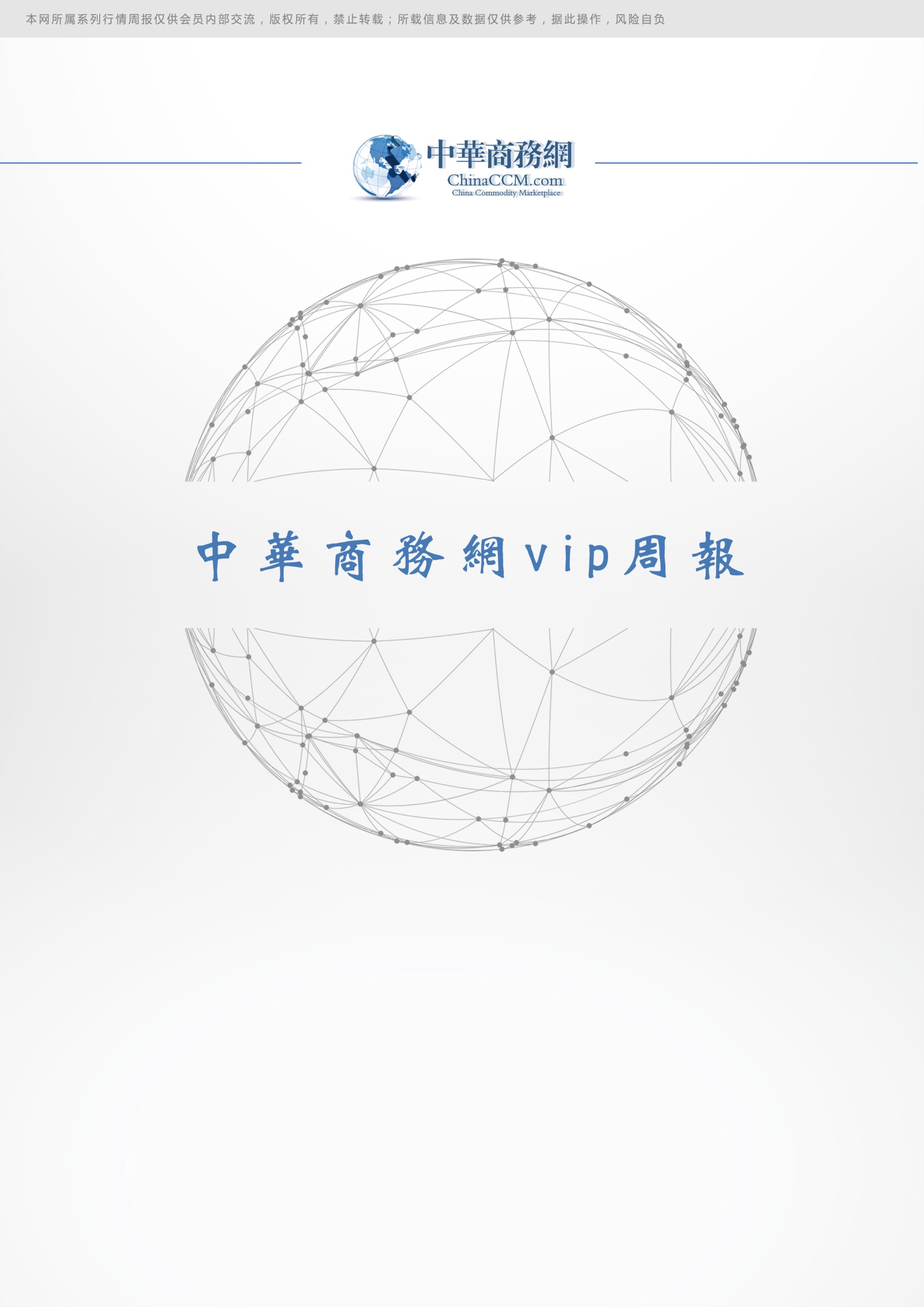 一、国际原油（一）、国际原油市场回顾1. 1  国际原油收盘价涨跌情况（单位：美元/桶）单位：美元/桶1. 2  国际原油市场价格走势图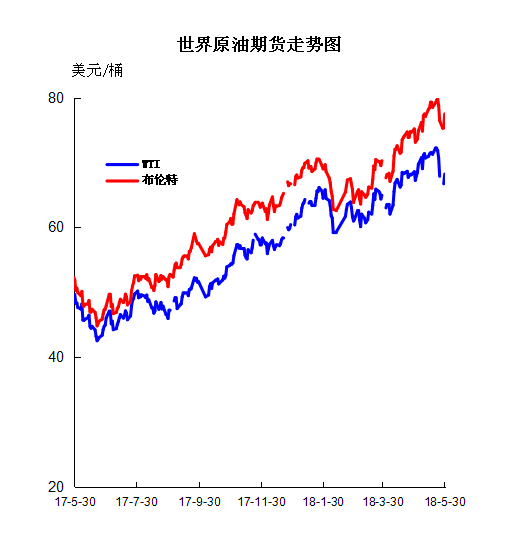 .近期影响国际原油市场的主要因素美国原油库存情况美国能源信息署(EIA)数据显示，美国上周原油库存意外增加，汽油库存同样增加，馏分油库存减少。截至5月18日当周，美国原油库存增加577.8万桶至4.3813亿桶，市场此前预估为减少156.7万桶。位于俄克拉荷马州库欣的原油库存减少112.3万桶。截至5月18日当周，美国汽油库存增加188.3万桶至2.339亿桶，分析师预估为减少138.8万桶;包括取暖油和柴油在内的馏分油库存减少95.1万桶至1.140亿桶，市场此前预估为减少133.5万桶。过去四周美国汽油平均需求为952万桶/日，较上年同期增加1.0%;过去四周美国馏分油需求为416万桶/日，较上年同期减少1.9%。炼厂原油加工量减少7000桶/日。当周炼厂产能利用率上升0.7个百分点。美国当周原油每日进口量增加137.6万桶。美国石油协会(API)数据显示，上周美国原油和馏分油库存下降，但汽油库存意外增加。截至5月18日当周，美国原油库存下降130万桶，至4.642亿桶，分析师预计为减少160万桶。库欣原油库存减少82.2万桶。截至5月18日当周，美国汽油库存增加98万桶，分析师预计为减少140万桶;馏分油库存减少130万桶，与分析师预估一致。上周美国原油进口减少41.7万桶/日，至780万桶/日。炼厂每日炼油量增加5.5万桶。美国经济形势北京时间31日凌晨，美股周三大幅收高，罗素2000种小型股指数创历史新高。投资者似乎摆脱了意大利政治危机的影响。昨日遭遇重创的银行股普遍反弹，油价大涨推动能源板块攀升。美联储褐皮书称最近美国经济适度增长。美东时间5月30日16：00(北京时间5月31日04：00)，道指涨306.33点，或1.26%，报24667.78点;标普500指数涨34.15点，或1.27%，报2724.01点;纳指涨65.86点，或0.89%，报7，462.45点。罗素2000小型股指数收高23.65点，或1.46%，收于1，647.30点，创历史最高收盘纪录。美股周三大幅收高，银行板块领涨。波音(358.19, 5.71, 1.62%)、雪佛龙(125.16, 3.77, 3.11%)与3M(198.68, 2.94, 1.50%)等道指成份股大涨，推动道指攀升。市场驱动力量是什么?在投资者继续权衡意大利政客们下一步会怎样做的同时，周三全球股市以及风险资产站稳了脚跟。意大利股市与国债，以及欧元，均出现反弹。意大利可能再次出现由反建制政党领导的联合政府。本周初期，这种可能性似乎已被消除。据外媒报道，前意大利“五星运动党”党首迪马尤(Di Maio)呼吁疑欧派经济学家萨沃纳(Paolo Savona)放弃经济部长的候选人资格。这一消息令市场感到振奋。中美贸易问题仍受到市场关注。美国白宫官网29日发表声明，美国将加强对获取美国工业重大技术的相关中国个人和实体实施出口管制，并采取具体投资限制，拟于2018年6月30日前正式公布相关措施，之后不久将正式实施。中国商务部随即表示，对白宫发布的策略性声明既感到出乎意料，但也在意料之中，这显然有悖于不久前中美双方在华盛顿达成的共识。无论美方出台什么举措，中方都有信心、有能力、有经验捍卫中国人民利益和国家核心利益。中国敦促美方按照联合声明精神相向而行。市场策略师如何点评?Robert W. Baird公司股市销售交易员Michael Antonelli表示：“市场摆脱了意大利政治危机的影响，这个事实意味着它可能并不严重。”他称，最近市场波动性突然大幅提高，提醒投资者应该认识到资本市场是非常脆弱的。CMC Markets UK分析师David Madden表示：“今天早上欧洲股市大体上涨，但意大利与西班牙仍然受到政治不确定性因素的影响。”他表示：“是空头回补与逢低吸纳推动了股市上涨，但潜在的政治风险远未结束，股市的积极表现难以为继。”焦点关注个股Salesforce(129.3, 2.42, 1.91%).com(CRM)股价收高1.9%，此前该公司宣布季度业绩与年度业绩展望均超出市场预期。Michael Kors Holdings(KORS)股价收盘重挫11.45%，该公司公布了财报，并表示公司仍然愿意进行收购。惠普(22.16, 0.86, 4.04%)(HPQ)收高4%，该公司在周二晚间公布了财报，其盈利勉强符合预期。经济数据与美联储褐皮书报告ADP机构报告显示，美国5月份的私营层面就业人数增加17.8万。4月份的ADP就业人数下修4.1万，修正为16.3万。美国商务部周三报告称，美国2018年第一季度GDP增长2.2%。数据表明美国第一季度经济增长速度稍低于原先报告的估算水平，主要原因是库存增长放缓。GDP数据从上次公布的2.3%下修为2.2%。另一份数据表明，美国4月商品贸易赤字下降0.6%，从686亿美元下降至682亿美元。此前接受MarketWatch调查的经济学家平均预期该数字将为710亿美元。美国政府将在下周公布整体贸易赤字报告。美联储在周三下午公布了美国经济景气状况褐皮书报告。褐皮书称，美国经济在4月和5月的大部分时间录得适度扩张，与此前一个时期相比略有进步，同时几乎没有迹象显示过热。根据12家地区联储银行截至5月21日收集的信息编纂的褐皮书经济报告称，制造业呈现“强劲”增长，与此同时就业和物价继续“温和”或“适度”上涨。报告称：“制造业向更高速换档，一半以上的地区报告工业活动回升，三分之一的地区将活动归类为‘强劲’。”美联储决策层6月12至13日在华盛顿召开下次政策会议时，该报告可能会增强加息的理由。尽管最近几天意大利的政治危机搅乱了债市，但联邦基金利率期货合约定价暗示加息几率仍高于90%。市场普遍预计，美联储在2018年将加息三到四次，包括它在3月的上调利率。其他市场表现如何?欧洲股市方面，欧洲泛欧绩优300指数周三收盘上涨0.03%;英国富时100指数周三收盘上涨0.5%;德国DAX指数周三收盘上涨0.6%;法国CAC指数周三收盘下跌0.5%;西班牙IBEX指数周三收盘下跌0.7%。欧元兑美元汇率攀升。ICE美元指数下跌。美国10年期国债收益率维持在2.85%左右。周二该项收益率重挫16个基点，降至2.77%，为2016年6月英国脱欧公投后的最大单日跌幅。纽约商品交易所8月份交割的黄金期货价格收盘上涨2.40美元，或0.2%，收于1306.50美元/盎司。该合约今日盘中一度跌破1300美元，此后温和反弹。纽约商品交易所7月交割的西德州中质原油(WTI)期货价格上涨1.48美元，或2.2%，收于68.21美元/桶。在此之前，WTI期货价格已连续5个交易日收跌，为2月9日以来的最长连续下跌时间。伦敦洲际交易所(71.66, 1.84, 2.64%)7月份交割的布伦特原油期货价格上涨2.11美元，涨幅2.8%，收于77.50美元/桶。世界经济形势第十五届上海衍生品市场论坛于2018年5月29日、30日在上海举办。本届论坛由上海期货交易所与中国金融期货交易所联合主办，论坛以“改革新篇章，开放新里程——建设具有国际竞争力的中国特色期货市场”为主旨。30日上午，中信期货主办的‘“一带一路”倡议下的国际化机遇与挑战’关联活动如期召开。国家信息中心经济预测部副主任牛犁就“2018下半年全球宏观经济形势展望”作了主题演讲。牛犁表示，当前，世界经济低增长、低通胀、低利率的“三低状态”正在打破，2018年全球经济将延续回暖态势。从主要的经济体来看，美国经济增长势头较好，开局良好，美国货币政策有序回归正常。但物价的抬升，美联储的加息进程可能加快，缩表按计划进行。欧洲年初以来经济增速略有放缓，但各项经济数据还在良好状态。日本经济增长有所回暖，新兴经济体增长出现分化。对于当前全球经济面临的风险，他介绍，主要有美国货币政策回归正常化带来的溢出效应，特朗普政策不确定性、贸易保护主义、孤立主义和民粹主义，全球宏观经济政策同步收紧，以及恐怖袭击、中东、东北亚地缘政治风险等不确定冲击全球经济增长。（三）、2018年3月份全国原油进出口统计数据                                                      单位：千克，美元（四）、后市预测本周WTI原油价格在66.73-70.71美元/桶，布伦特原油价格在75.30-78.79美元/桶震荡。周内国际原油价格受市场对中东原油供应短缺情绪提振，国际原油价格涨势强劲，持续高位运行。周内前期，伊朗制裁忧虑以及委内瑞拉经济危机继续恶化，令投资者对延长减产协议的预期继续升温，这为油价带来有效支撑，但美元继续走高抵消了油价的提振因素，限制了油价涨势，之后，美国国务卿蓬佩奥威胁称，如果伊朗不改变当前的国内外政策方向，将对其实施“史上最强制裁”，这令原油多头信心大受鼓舞，同时美元回撤也为油价带来支撑，国际原油价格稳步走高;周内后期，虽有伊朗核协议以及美国或将开展对委内瑞拉的针对性制裁为油市带来强劲支撑，但随后EIA原油库存意外大增、美油产量持续攀升，同时美联储5月会议纪要释放鹰派信息加强这均对油价形成利空，国际原油期货价格延续十字星走势，美油录得二连阴。此外，美国油服公司贝克休斯(Baker Hughes)周五(5月18日)公布数据显示，截至5月18日当周，美国石油活跃钻井数持平于844座，过去已经连续六周录得增长，目前保持在2015年3月来高位。去年同期美国石油活跃钻井数为720座。石油输出国组织(OPEC)公布的2018年4月月度原油市场报告显示，欧佩克4月原油产出增加1.2万桶/日至3193万桶/日;经合组织3月原油库存下滑至28.29亿桶，较5年均值多出幅度首次降至千万桶以下。整体看来，周内国际原油市场中虽不乏利空消息出现，但还是受伊朗核协议危机等利好因素主导，国际油价盘踞高位。其中WTI期货本周均价71.80美元/桶，较上周上涨0.89%，较上月上涨8.25%;本周布伦特期货均价79.28美元/桶，较上周上涨1.50%，较上月上涨10.48%。后市预测：近期原油消息面支撑充足，一方面，中美贸易争端局势缓解提振市场情绪，加之美元持续上扬增加人民币贬值压力，对原油形成利好支撑;另一方面，美国恢复对伊朗制裁与美国对委内瑞拉的潜在制裁将加剧原油市场供应下滑。同时，美国原油需求逐步回升叠加强劲出口，有效缓解了美国产量增长带来的供给压力。综合看来，当前市场利多共振，预计国际原油将延续偏强走势。预计近期WTI原油期货价格在71～73美元/桶之间浮动，布伦特原油期货均价在78～80美元/桶之间浮动。二、 石脑油2. 1国际石脑油市场价格                                                                 单位：美元/吨  ①单位：美元/桶2.2地炼石脑油市场 本周国内地炼石脑油震荡下行。国际原油期货价格震荡调整，国内主营炼厂石脑油计价周期录得宽幅上涨，这对国内地炼石脑油流通价格形成了强劲提振，但价格过快推涨脱离了市场供需基本面，石脑油价格底部较为脆弱，本周原油一度收跌而石脑油主力价区价格快速下行修正，地炼新的重整装置开工均有所延迟，难以对当前石脑油市场形成积极提振，而西北煤制油资源近期装车价格连续下行，将对山东、东北等地资源形成倾轧，推测短期地炼石脑油重回前期高位可能性已经较小，下周或将处于弱势盘整期。2.3本周国内石脑油价格汇总 山东地炼石脑油价格汇总 单位：元/吨2. 4山东地炼石脑油价格走势图三、本周国内油品市场分析及预测3．1  成品油市场动态　　本周，国际原油期货震荡下行，受此影响，国内成品油市场购销氛围持淡，部分地区主营汽柴油价格下调。与此同时，山东地区成品油行情止跌反弹，各炼厂成交保持100元/吨左右优惠。具体来看出货方面：周初，受原油弱势以及成品油下调预期打压，区内油市业者看跌情绪浓重，市场购销氛围寡淡。临近周末，外盘油价大涨提振油市，中下游商家入市采购积极性提升，市场交投气氛升温。后市前瞻：进入下周，国际原油期价将保持高位震荡的态势，WTI运行区间在68-70.5(均值69.25)美元/桶之间。因此山东地区成品油行情涨势难以持续，买卖双方操作理性，市场观望气氛依旧。综上所述，预计下周山东地炼汽柴油价格上涨乏力。　　华北地区成品油行情高位回落，整体成交气氛十分冷淡。具体来看，25日国内成品油零售价兑现并突破年内最大涨幅，但由于区内批发市场早已提前消化此利好，而且随后国际原油接连大跌，导致新周期内变化率转为负向宽幅运行，消息面走弱令本就“超涨”的汽柴油价格承压下挫。场内业者看空情绪凸显，入市采购意愿低迷，实盘成交难寻，因主营出货困难，导致部分单位月度任务仍有欠量。尽管周四原油收盘大幅反弹，但支撑尚不稳固，加之处于月末市场观望气氛浓郁，故市场保持弱势运行。后市来看，国际原油或高位震荡，消息面利空呈现弱化预期，预计下周华北地区成品油行情盘整为主，局部高位则存在跌价预期，交投气氛提升有限。　　华南地区成品油行情窄幅波动，市场交投气氛不佳。具体来看，国际原油期货先抑后扬，变化率负向区间运行，本轮零售价下调概率较大，消息方面指引转空。受此影响，区内主营单位汽柴油价格涨后小幅走低，业者观望心态有增无减，入市操作意向低迷，市场购销氛围偏淡。后市来看，国际原油期货高位震荡为主，本轮零售价下调概率犹存，消息方面利空油市。步入新的销售月份，主营单位暂无销售压力，但不排除部分单位提前促销赶量可能，预计华南汽柴油行情或稳中趋弱，市场交投气氛延续清淡。　　华中地区成品油价格弱势下滑，市场交投气氛难有提量。具体来看，周初，国际原油接连下挫，地炼价格更是大幅走低，主营成品油行情向弱发展，但受零售价刚刚兑现上调的惯性支撑，加上月末主营政策多数稳定，故支撑油价跌幅有限。虽然后期原油跌势放缓继而大幅反弹，但新一轮变化率维持负向宽幅运行，零售价下调预期仍存，主营油价继续承压。尽管部分欠量单位频频降价促销，汽柴价格均下调50元/吨，但场内业者则由于消息面较为震荡，入市操作愈加谨慎，市场购销未有明显改善。后市来看，国际原油仍将延续高位运行态势，新一轮变化率或继续正向区间波动，故预计近期内华中市场成品油价格或延续涨势，但因下游补货意向低迷，涨幅或较为有限。　　华东地区成品油行情承压走低，市场交投氛围颇为清淡。具体来看，近期国际油价明显回落，新一轮变化率负向较大幅度运行，消息面对市场难有支撑。地方炼厂汽柴价格快速下跌，进一步打压区内主营出货，江苏主营销售进度较差，汽柴价格承压走低，浙江地区主营挂牌价波动不大但实际成交优惠加深，上海主营则由于销售任务完成价格保持坚挺。下游用户入市操作稀少，多观望消库为主，市场整体购销行情冷清。后市而言，国际油价或将维持宽幅区间震荡，消息面对市场指引仍显利空。由于当前业者库存已至高位，后期将进入集中消耗期，入市采购将较为有限，主营出货压力较大，故后期华东汽柴行情仍将承压，若消息面持续恶化，价格或继续下跌。　　西北地炼汽柴行情跌后趋稳，市场成交难改平淡。分析来看： 上周五成品油零售价兑现上调，但国际油价大跌，且销售公司前期价格偏高，因此区内汽柴行情不涨反降。虽然汽柴需求面较为旺盛，但前期受消息面提振，业者积极补货，当前库存维持高位。此外，本周国际油价连续走跌，虽然之后价格反弹，但变化率维持负向区间波动，消息面对市场难有指引。业者操作心态维持低迷，周内消耗库存为主，入市操作稀少，市场成交气氛冷淡。下周，国际油价或震荡上行，变化率负向区间收窄，消息面利空或有所减弱。不过，需求面波动有限，业者入市补货谨慎，市场成交或难有明显提升。预计下西北地炼汽柴行情波动空间不大。　　西南地区汽柴行情涨后趋稳，个别单位价格下调，市场成交气氛维持平淡。分析来看：上周五，国内成品油零售价兑现年内最大涨幅，主营单位价格均有所跟涨。但周内国际油价连续大幅走跌，致使新一轮变化率维持负向区间运行。虽然周四原油期价大幅反弹，但下调预期仍存，消息面对市场难有支撑。同时，业者前期积极补货，下游库存涨至高位，周内市场进入去库存阶段，市场成交气氛低迷。不过，多数地区主营销售任务提前完成，价格依旧高位坚挺。仅部分单位仍然欠量，汽柴价格略有回落，且加大成交优惠。进入下周，国际油价或将维持宽幅震荡，后市行情变数较大，消息面对市场难有明确指引。此外，当前汽柴行情维持高位，业者操作心态谨慎，消库之余按需适量补货为主，市场成交难有改善。另外，进入新的销售周期，主营或提前降价促销。综合来看，下周西南地区汽柴行情存一定下行风险。　　进入下周，国际原油期货高位震荡为主，变化率维持负向区间波动，本轮零售价或兑现下调，消息方面指向偏空。供需方面来看，受6月份青岛上合峰会影响，部分山东地炼开工负荷或小幅降低，成品油供应量或有少量缩减。与此同时，受各地高温天气增多影响，车用空调使用频率增加，一定程度上带动汽油需求增多。柴油方面来看，随着夏收季节临近，农业用油消耗量相对增加。步入新的销售月份，主营单位销售压力暂缓，但不排除部分单位提前促销赶量可能。预计下周国内汽柴油行情或稳中趋弱，市场交投氛围延续清淡。四、国内溶剂油市场综述　   本周国内溶剂油市场低迷整理，成交清淡为主。原油供应面临多方压力，油价承压大幅下挫，但碍于本轮成品油零售价即将兑现上调，减缓了原油大跌带给市场的影响，溶剂油市场观望氛围较为浓厚。山东区内个别炼厂小幅下调报盘价格以便快速销货，但需求端多持币观望，实单操盘有限。此外，市场前期“买涨”情绪高涨，下游库存涨至高位。当前消息面指向偏弱下，区内商家多场外消库为主，市场鲜有新单达成。另处于月末，各炼厂处于对账期，大幅调整可能性不大，业者多根据自有需求寻货，市场成交小单居多。后市预测：伴随夏收结束以及户外工厂、基建等行业开工有限的影响下，非标200#溶剂油市场承压明显。但是入夏的暑热将加速车内空调的使用频率，从而提振非标 120#销货速度。加之 5 月石脑油结算价连续走高，为后期溶剂油价格走高提供较大助力。然考虑在当前市场货源较为充裕的情况下，仍以消库为主，上涨动力将回受限。综合而言，预计下周溶剂油市场呈现小幅上涨步伐，但涨幅将有限。五、本周国内炼厂溶剂油产品价格对比单位：元/吨六、D系列特种溶剂油本周国内D系列溶剂油价格汇总单位：元/吨七、重芳烃溶剂油单位：元/吨八、正己烷本周国内正己烷价格汇总单位：元/吨 九、2018年3月中国溶剂油石脑油进出口数据统计2018年3月中国橡胶溶剂油、油漆溶剂油、抽提溶剂油进出口数据(数量单位：千克/升 金额单位: 美元)2018年3月石脑油进出口数据(数量单位：千克/升 金额单位: 美元)日期纽交所伦交所影响因素2018-5-3068.2177.5当天，美元走弱提高了以美元计价的石油的投资吸引力。此外，市场也在密切关注美国能源信息局将于31日公布的全国商业原油库存数据。2018-5-2966.7375.39沙特阿拉伯和俄罗斯在讨论将原油日产量提高100万桶的可行性。此外，当天美元进一步走强也降低了以美元计价的石油的投资吸引力。2018-5-2875.3周一是美国阵亡将士纪念日，美股和美国其他的金融市场均休市一天。在国际油价方面，俄罗斯和石油输出国组织（OPEC）潜在的增产计划继续令油价承压。2018-5-2567.8876.44石油输出国组织可能在６月份决定提高原油产量的消息令油价承压。2018-5-2470.7178.79有报道说，石油输出国组织可能在６月份决定提高原油产量。这一消息当天令国际油价承压下行。产销国进口数量进口美元出口数量出口美元也门共和国1396719306911906300伊拉克549349512527693000伊朗44030394719966337000俄罗斯联邦112549657752926548500刚果39923510317186358800利比亚1414761606785427200加拿大762905313171839100加纳1326139006760430200加蓬888060624092925600南苏丹共和国866176933828818900卡塔尔1403080816868080600印度尼西亚24929000995637500厄瓜多尔988086704414939300台湾省919100哈萨克斯坦1184643875084798400哥伦比亚731193413461440100喀麦隆1272342006105452500埃及824562384157920700墨西哥729406422895236500委内瑞拉1373338385267486400安哥拉31702404514285494000巴西23266250711401819400日本0011180231147612621沙特阿拉伯39325361018223861700泰国414599011853831000澳大利亚785073002897327100科威特1312715006549328200美国1243887846492795100苏丹860578714234704400英国1351255226999776200蒙古3494580153353000赤道几内亚27041019013294910200越南373239201994566300阿拉伯联合酋长国1324410437119235800阿曼1302028256121456900韩国0024457470499332431香港0014516917865097431马来西亚14654805163398782005月31日低端价（美元/吨）高端价（美元/吨）均价涨跌幅美分/加仑新加坡74.07美元/桶74.11美元/桶0.71美元/桶176.357-176.45日本666.00673.757.625176.190-178.241阿拉伯海湾640.63648.386.985  169.479-171.529阿姆斯特丹、鹿特丹、安特卫普到岸价665.25665.753.75177.874-178.008鹿特丹船货价661.25661.753.75176.805-176.939地中海离岸价647.50648.003.75173.128-173.262热那亚到岸价657.75658.253.75175.869-176.003美国墨西哥湾669.36669.46-2.39美分/加仑 191.200-191.300加勒比海----地区生产厂家产品名称价格类型涨跌2018-6-12018-5-25华北金城石化石脑油出厂价000华北恒源石化石脑油出厂价-34047305070华北东明石化石脑油出厂价000华北中海石化石脑油出厂价000华北弘润石化石脑油出厂价000华北华星石化石脑油出厂价000华北海科石化石脑油出厂价000华北广饶石化石脑油出厂价050205020华北鑫泰石化石脑油出厂价066506650华北利津石化石脑油出厂价000华北胜华石化石脑油出厂价000华北长城石化石脑油出厂价000华北安邦石化石脑油出厂价-665006650华北日照源丰石脑油出厂价000华北富海石化石脑油出厂价-22048905110华北京博石化石脑油出厂价062046204华北昌邑石化石脑油出厂价066806680华北垦利石化石脑油出厂价000华北寿光石化石脑油出厂价000华北神驰石化石脑油出厂价064506450华北汇丰石化石脑油出厂价057305730华北宝塔石化石脑油出厂价000华北滨化石化石脑油出厂价000华北高青宏远石化石脑油出厂价000华北河口实业石脑油出厂价000地区生产厂家产品名称型号价格类型涨跌2018-6-12018-5-25东北锦州石化精细化工溶剂油6#出厂价049004900东北锦州石化精细化工溶剂油120#出厂价000东北锦州石化精细化工溶剂油200#出厂价000东北大庆精细化工溶剂油6#出厂价20050004800东北大庆精细化工溶剂油120#出厂价20055005300东北大庆精细化工溶剂油190#出厂价-20053005500东北大庆精细化工溶剂油200#出厂价000东北大庆庆升溶剂油6#出厂价000东北大庆庆升溶剂油120#出厂价000东北大庆庆升溶剂油180#出厂价000东北大庆庆升溶剂油200#出厂价000华北石家庄炼厂溶剂油6#出厂价000华北石家庄炼厂溶剂油120#出厂价000华北石家庄炼厂溶剂油200#出厂价000华北天津天泰实业溶剂油6#窄出厂价000华北天津天泰实业溶剂油6#出厂价060006000华北天津天泰实业溶剂油120#出厂价058005800华北沧州炼厂溶剂油200#出厂价000华北胜华化工溶剂油6#出厂价000华北胜华化工溶剂油120#出厂价000华北胜华化工溶剂油140#出厂价000华北胜华化工溶剂油180#出厂价000华北胜华化工溶剂油200#出厂价000华北淄博锐博化工溶剂油200#出厂价000华北淄博锐博化工溶剂油260#出厂价000华北淄博锐博化工溶剂油280#出厂价000华北淄博胜炼溶剂油6#出厂价000华北淄博胜炼溶剂油120#出厂价000华北淄博胜炼溶剂油150#出厂价000华北和利时石化溶剂油6#窄出厂价056005600华北和利时石化溶剂油120#出厂价058005800华北和利时石化溶剂油200#出厂价059005900华北山东集兴化工溶剂油6#出厂价000华北山东集兴化工溶剂油120#出厂价000华北山东东营旺豪溶剂油6#出厂价057005700华北山东东营旺豪溶剂油120#出厂价057005700华北山东东营旺豪溶剂油200#出厂价061006100华北山东东营旭辰化工溶剂油6#窄出厂价000华北山东东营旭辰化工溶剂油6#出厂价-10053005400华北山东东营旭辰化工溶剂油120#出厂价053005300华北山东东营旭辰化工溶剂油200#出厂价15060005850华北胜利桩西溶剂油6#出厂价000华北胜利桩西溶剂油120#出厂价000华北胜利桩西溶剂油200#出厂价000华北淄博远达化工溶剂油6#出厂价050005000华北淄博远达化工溶剂油120#出厂价048004800华北淄博远达化工溶剂油200#出厂价050005000华北青岛石化溶剂油200#出厂价000华北济南炼厂溶剂油200#出厂价000华北东明石化溶剂油200#出厂价071507150华东金陵石化溶剂油6#出厂价067006700华东金陵石化溶剂油120#出厂价072507250华东扬子石化溶剂油6#出厂价000华东扬子石化溶剂油120#出厂价000华东镇海炼化溶剂油120#出厂价000华东镇海炼化溶剂油200#出厂价000华东高桥石化溶剂油6#出厂价000华东高桥石化溶剂油90#出厂价000华东清江石化溶剂油200#出厂价058005800华东杭州炼厂溶剂油200#出厂价000华东泰州石化溶剂油200#出厂价070007000华东金陵烷基苯厂溶剂油200#出厂价061006100华东扬州石化溶剂油200#出厂价000华南广州石化溶剂油6#出厂价000华南广州石化溶剂油120#出厂价000华南广州赫尔普公司溶剂油6#出厂价000华南广州赫尔普公司溶剂油120#出厂价000华南南海志德溶剂油6#出厂价044004400华南南海志德溶剂油120#出厂价044004400华南南方石油溶剂油6#出厂价000华南南方石油溶剂油120#出厂价000华南茂名石化溶剂油6#出厂价000华南茂名石化溶剂油120#出厂价000华南九江石化溶剂油6#出厂价000华南九江石化溶剂油120#出厂价000华南茂名华粤溶剂油200#出厂价000华南茂名华粤溶剂油260#出厂价000华南福建联合溶剂油200#出厂价000华中中原石化溶剂油6#出厂价000华中中原石化溶剂油120#出厂价000华中中原石化溶剂油200#出厂价000华中洛阳石化溶剂油6#出厂价000华中洛阳石化溶剂油120#出厂价000华中长岭炼化溶剂油6#出厂价058505850华中长岭炼化溶剂油120#出厂价058005800华中长岭炼化溶剂油200#出厂价000华中巴陵石化溶剂油110#出厂价000华中巴陵石化溶剂油200#出厂价064006400华中南阳石化溶剂油200#出厂价000华中武汉石化溶剂油6#出厂价000华中武汉石化溶剂油120#出厂价000西北乌鲁木齐石化溶剂油6#出厂价000西北乌鲁木齐石化溶剂油7#出厂价000西北乌鲁木齐石化溶剂油120#出厂价000西北独山子石化溶剂油6#出厂价000西北独山子石化溶剂油120#出厂价000西北新疆康佳投资(集团)溶剂油6#出厂价000西北新疆康佳投资(集团)溶剂油7#出厂价000西北吐哈油田溶剂油6#出厂价000西北吐哈油田溶剂油120#出厂价000西北吐哈油田溶剂油190#出厂价000西北吐哈油田溶剂油200#出厂价000西北南充炼厂溶剂油200#出厂价000生产厂家产品名称型号价格类型涨跌2018-6-12018-5-25抚顺石化D系列D40出厂价000抚顺石化D系列D60出厂价000抚顺石化D系列D80出厂价000抚顺石化D系列D100出厂价000沧州炼厂D系列D20出厂价070007000沧州炼厂D系列D40出厂价076007600沧州炼厂D系列D75出厂价081008100沧州炼厂D系列D80出厂价092009200沧州炼厂D系列D90出厂价092009200沧州炼厂D系列D95出厂价092009200沧州炼厂D系列D105出厂价082008200沧州炼厂D系列D100出厂价092009200沧州炼厂D系列D110出厂价082008200沧州炼厂D系列D120出厂价078007800金陵石化D系列D30出厂价000金陵石化D系列D40出厂价061006100金陵石化D系列D60出厂价061006100金陵石化D系列D80出厂价061006100金陵石化D系列D90出厂价000金陵石化D系列D140出厂价063006300清江石化D系列D30出厂价000清江石化D系列D40出厂价073007300清江石化D系列D60出厂价079007900清江石化D系列D80出厂价081508150清江石化D系列D100出厂价085508550清江石化D系列D110出厂价076507650清江石化D系列D130出厂价082008200上海高桥爱思开D系列D40出厂价000上海高桥爱思开D系列D30出厂价000上海高桥爱思开D系列D80出厂价000上海高桥爱思开D系列D100出厂价000上海高桥爱思开D系列D130出厂价000洛阳金达D系列D40出厂价000洛阳金达D系列D70出厂价000洛阳金达D系列D80出厂价000洛阳金达D系列D95出厂价000洛阳金达D系列D100出厂价000茂名实华D系列D30出厂价069006900茂名实华D系列D40出厂价069006900茂名实华D系列D65出厂价069006900茂名实华D系列D80出厂价070007000茂名实华D系列D100出厂价000地区生产厂家产品名称型号价格类型涨跌2018-6-12018-5-25东北辽阳化纤芳烃溶剂油1000#出厂价059005900东北辽阳化纤芳烃溶剂油1500#出厂价058005800东北辽阳化纤芳烃溶剂油100#出厂价060006000东北盘锦和运实业芳烃溶剂油150#出厂价000东北盘锦和运实业芳烃溶剂油100#出厂价000东北盘锦和运实业芳烃溶剂油混合芳烃出厂价000华北燕化高新芳烃溶剂油S100#出厂价000华北燕化高新芳烃溶剂油S200#出厂价000华北淄博锐博化工芳烃溶剂油S100A出厂价000华北淄博锐博化工芳烃溶剂油S100B出厂价000华北天津兴实化工有限公司芳烃溶剂油S100#出厂价059005900华北天津兴实化工有限公司芳烃溶剂油S150#出厂价057005700华北天津兴实化工有限公司芳烃溶剂油S180#出厂价047004700华北天津兴实化工有限公司芳烃溶剂油S200#出厂价000华东丹阳联东化工芳烃溶剂油混三甲苯-1出厂价000华东丹阳联东化工芳烃溶剂油混三甲苯-3出厂价000华东丹阳联东化工芳烃溶剂油混四甲苯出厂价000华东云合化工厂芳烃溶剂油S-1000#出厂价000华东云合化工厂芳烃溶剂油S-1500#出厂价000华东云合化工厂芳烃溶剂油S-1800#出厂价000华东云合化工厂芳烃溶剂油S-2300#出厂价000华东常熟联邦芳烃溶剂油800#出厂价000华东常熟联邦芳烃溶剂油1000#出厂价067006700华东常熟联邦芳烃溶剂油1500#出厂价065006500华东常熟联邦芳烃溶剂油1800#出厂价056005600华东溧阳诚兴化工芳烃溶剂油S1000#出厂价000华东溧阳诚兴化工芳烃溶剂油S1001#出厂价000华东溧阳诚兴化工芳烃溶剂油S1500#出厂价000华东溧阳诚兴化工芳烃溶剂油S1501#出厂价000华东溧阳诚兴化工芳烃溶剂油S1800A出厂价000华东溧阳诚兴化工芳烃溶剂油S1800B出厂价000华东江苏华伦化工芳烃溶剂油S100#A出厂价072007200华东江苏华伦化工芳烃溶剂油S100#B出厂价072007200华东江苏华伦化工芳烃溶剂油S100#C出厂价072007200华东江苏华伦化工芳烃溶剂油S150#出厂价072007200华东江苏华伦化工芳烃溶剂油S180#出厂价000华东江苏华伦化工芳烃溶剂油S200#出厂价068006800华中长岭炼化芳烃溶剂油混合甲乙苯出厂价000华中长岭炼化芳烃溶剂油混合三甲苯出厂价000华中洛阳宇晶芳烃溶剂油S1000出厂价043004300华中洛阳宇晶芳烃溶剂油S1500出厂价040004000华南九江华庐芳烃溶剂油C9出厂价000华南九江华庐芳烃溶剂油C10出厂价000华南中海油惠州芳烃溶剂油C9出厂价000产品名称价格类型涨跌2018-6-12018-5-25正己烷出厂价000正己烷出厂价060006000正己烷出厂价080008000正己烷出厂价071007100正己烷出厂价000正己烷出厂价000正己烷出厂价070407040正己烷出厂价075007500正己烷出厂价070007000正己烷出厂价30074007100正己烷出厂价000产销国进口数量进口美元出口数量出口美元俄罗斯联邦100496400台湾省105602365400德国2698600新加坡785199109686600日本434689248700朝鲜003002042028比利时2559820200法国517400泰国124001252400美国628450600荷兰1216413900韩国357605399800香港002496041434马来西亚003260035244产销国进口数量进口美元出口数量出口美元俄罗斯联邦608504583292850500印度299725251766469900埃及363558972157248100日本188600荷兰558663323261853100阿拉伯联合酋长国554617593286805300韩国648618183738569300